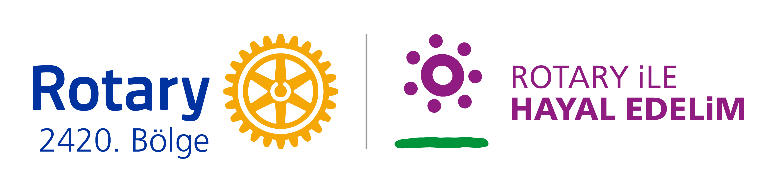 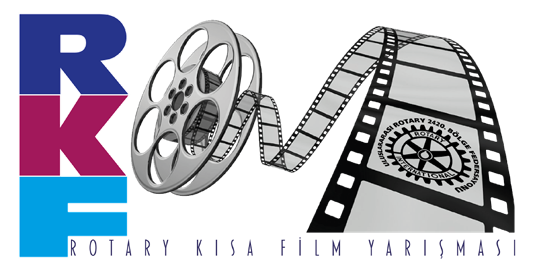 												4 MAYIS 2023BASIN BÜLTENİCUMHURİYETİMİZİN 100. YILI NEDENİ İLE “CUMHURİYET, NUTUK VE ATATÜRK” KONUSUNDA ULUSLARARASI ROTARY 2420 BÖLGE FEDERASYONU TARAFINDAN DÜZENLENEN “4. ÖRSÇELİK BALKAN ROTARY KISA FİLM YARIŞMASINDA” DERECEYE GİRENLER BELLİ OLDU“Ulusal Kurtuluş Savaşı”mızdan sonra, Türkiye Cumhuriyeti hangi zor şartlar altında kurulmuştur ve sonraki dönemlerde hangi süreçler yaşanmıştır? Bugün Cumhuriyetimizin 100’üncü yılına girerken, bütün bunları doğru değerlendirebilmek; yakın tarihimizi yapanlara sadık kalarak incelemek ve Cumhuriyetimizin kuruluş felsefesini anlamaktan geçmektedir. Bu konuda baş vurabileceğimiz en önemli kaynak, Cumhuriyet devriminin mimarı ve önderi Mustafa Kemal Atatürk tarafından bizzat kaleme alınan, 1919- 1927 yılları arasında gelişen olayların dile getirildiği “Nutuk” adlı eserdir.Cumhuriyet devrimi, Mustafa Kemal Atatürk’ün hedef olarak belirlediği bir uygarlık, demokrasi, uluslaşma ve bağımsızlık projesidir. Hukukun üstünlüğünün sağlanması, temel insan hak ve özgürlüklerinin korunması, kadın erkek eşitliğinin sağlanması, çağdaş bilimsel ve kaliteli eğitimin esas alınması, sanayileşme, kalkınma ve refah toplumunun yaratılması gibi hedefler, bu uygarlık projesinin içeriğini oluşturmaktadır.Atatürk, “Dünyada her şey için, maddiyet için, maneviyat için, muvaffakiyet için, en hakiki mürşit ilimdir, fendir; ilim ve fennin haricinde mürşit aramak gaflettir, cehalettir, dalalettir” diyerek, "Sanatsız kalan bir toplumun hayat damarlarından biri kopmuştur" diyerek, bu uygarlık kuşunun ancak sağlıklı iki kanatla, yani bilim ve sanat kanatlarıyla hedeflerine uçabileceğini çok veciz bir şekilde ortaya koymuştur.Cumhuriyetimizin 100 yıllık sürecine sanat yoluyla bilinç ve farkındalık katmak amacıyla, “Cumhuriyet, Nutuk, Atatürk” konulu Uluslararası Rotary 2420. Bölge "4. Örsçelik Balkan Kısa Film Yarışması" düzenlenmiştir. Ana jüri başkanı değerli sanatçı Tamer Levent’tir. Diğer ana jüri üyeleri yapımcı, akademisyen Nurdan Tümbek Tekeoğlu, elektronik ve iletişim mühendisi Murat Sevinç, ABT Ajans Genel Müdürü Ziya Uçkan, oyun yazarı, yönetmen ve oyuncu Aytekin Özen, sanat yönetmeni, öğretim görevlisi ve oyuncu Çetin Etili, Cumhuriyet Gazetesi kültür ve sanat yazarı Öznur Oğraş Çolak, oyun yazarı, yönetmen yazar ve oyuncu Aynur Seren ve tiyatro, drama eğitmeni ve oyuncu, sesli kütüphane ve dublaj seslendirmeni Sevgi Gemici’dir.Ödül töreni ve galası 4 Mayıs 2023 tarihinde Hilton Otelinde yapılmıştır. Yarışmaya 30 dakikayı geçmeyen filmler katılmış ve finale kalan 11 film arasından derece alan ilk 3 film ana jüri tarafından belirlenmiştir. Dereceye giren filmler aşağıda belirtilmiştir:1. HEYAMOLA, Yönetmen: Yılmaz Kıvanç2. AYDINLIĞA, Yönetmenler: Asuman Gürel Yüksel ve Emrullah Özcan3. ATATÜRK - BİR ULUSUN KURTARICISI, Yönetmen: Mehmet ŞenocakRotary 2420. Bölge Federasyonu  Merkez Mah., Abide-i Hürriyet Cad., No: 211, Blackout İş Merkezi, C Blok, Kat: 6,34381, Şişli/İstanbul. Tel: 0 212 231 31 81, rkf@rotary2420.org 